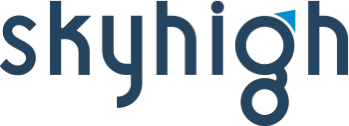 Skyhigh for Office 365Integration Pre-requisitesThis document lists the pre-requisites necessary for the deployment of Skyhigh for Office 365 solution. It has been organized as per the use cases of the customer for this product and the pre-requisites necessary to implement the related feature.If a test/sandbox/lower environment is in scope for a specific use case, the same pre-requisites are applicable, and separate for the lower environment as well, unless specifically mentioned otherwise.Please check the check box () against each item to indicate readiness of the specific pre-requisite.Connect Office 365 tenant to Skyhigh TenantThe following is mandatory for Skyhigh for Office 365 API solution:A Service account in your Office 365 tenant with the following permissions	 Service account should be a global admin with the following permissionsRead user profilesHave full control of all site collectionsRead and write items and lists in all site collectionsRead all users’ full profilesRead directory dataRead DLP policy events including detected sensitive data (Office 365 Management APIs)Read activity data for your organization (Office 365 Management APIs)Read and write mail in all mailboxes	 Service account should have Sharepoint Online and OneDrive (and Exchange Online, if applicable) licenses assigned.	 Service account should be an admin for root Sharepoint Online site i.e. https://<customdomain>.sharepoint.com	 Service account should have the attribute "work email" configured in its user profile.Exchange Online Mailbox AuditingIf Exchange Online Auditing is an use case, the following are the prerequisites	 Exchange Mailbox auditing should be enabled for the Office 365 tenant. Details can be found in Microsoft’s KB article: https://technet.microsoft.com/en-us/library/dn879651.aspx 	 The Service Account in Use Case I above should have its mailbox configured.Data Loss Prevention – Enterprise DLP IntegrationEnterprise DLP integrates Skyhigh with any on premise DLP that supports the ICAP protocol. This enables Skyhigh to integrate with solutions such as Symantec Vontu, McAfee, RSA, or any other vendor's DLP that supports ICAP protocol.	 Enterprise DLP ApplianceThat supports ICAP protocolAppropriate license that allows the DLP appliance to listen for and scan files coming over ICAP protocol (e.g. Network Prevent for Web license for Symantec Vontu DLP appliance).	 VM to run Skyhigh Enterprise DLP IntegratorThe Skyhigh DLP Integrator Service acts as a 3-way bridge between Skyhigh, the CSP and Customer’s DLP appliance. It is a Linux/Windows Service and would need to be installed in the Customer’s environment. It is a memory and network intensive process and appropriate sizing is necessary. Typically, we recommend the following:Please contact Skyhigh Team with approximate data upload traffic into the CSP for the sizing details.	 Firewall rules for Skyhigh Enterprise DLP IntegratorAppropriate firewall rules would need to be setup in the Customer’s environment to enable the Skyhigh DLP Integrator service to connect to Skyhigh, the CSP and the Enterprise DLP appliance.Outgoing 443/tcp to myshn.net (shnpoc.net, in case of sandbox)Outgoing 443/tcp to Microsoft Office 365Outgoing 1344/tcp to Enterprise DLP ApplianceData Loss Prevention – FingerprintingSkyhigh Fingerprints allow you to monitor your organization's data, build indices of rolling hashes of that data on premise, and prevent sensitive or confidential information from leaving the organization by creating compliance policies around it.	 VM to run Skyhigh Enterprise DLP Integrator	Machine Path: Input of the unstructured data	Folder Path: Location for generated Hashed Files is the output for all the fingerprints created.Active Directory attribute based DLP User GroupsSkyhigh provides the capability to create User Groups based on the AD attributes of a user and allows DLP policies to be selectively applied/excluded for those User Groups.This would require Customer to install the Skyhigh Enterprise Connector and connect with Customer’s Active Directory over LDAP.	 VM to run Skyhigh Enterprise ConnectorThe hardware specifications for the Skyhigh Enterprise Connector are described in Appendix I. The following are the other pre-requisites to implement this integration.	 Service user account on the Customer’s Active Directory Global Catalog with Read Only privileges.	 LDAP Connectivity details to Customer’s Active Directory	 List of AD attributes	 Firewall rules for Skyhigh Enterprise DLP IntegratorAppropriate firewall rules would need to be setup in the Customer’s environment to enable the Skyhigh Enterprise Connector service to connect to Skyhigh and the Customer’s LDAP service.Outgoing 443/tcp to myshn.net (pstat.shnpoc.net, in case of sandbox)Outgoing 389/tcp to LDAP ServiceSIEM IntegrationSkyhigh is capable of sending anomalies and DLP Policy violation events to Customer’s SIEM appliance in LEAF or Syslog format.This would require Customer to install the Skyhigh Enterprise Connector and connect with Customer’s SIEM appliance.	 VM to run Skyhigh Enterprise ConnectorThe hardware specifications for the Skyhigh Enterprise Connector are described in Appendix I. 	 Connectivity details of the SIEM Appliance	 Configure SIEM Appliance to accept logs from Skyhigh Enterprise Connector	 Firewall rules for Skyhigh Enterprise DLP IntegratorAppropriate firewall rules would need to be setup in the Customer’s environment to enable the Skyhigh Enterprise Connector service to connect to Skyhigh and the SIEM appliance.Outgoing 443/tcp to myshn.net (pstat.shnpoc.net, in case of sandbox)Outgoing on selected port to SIEM ApplianceMatch HighlightingSkyhigh provides the capability to provide a view of the snippets of text that caused a specific DLP Policy violation right from the Skyhigh Dashboard. This feature requires storing those snippets in encrypted format in a Customer owned Amazon S3 bucket.	 Details of the Amazon S3 bucketThe following details are needed to setup the Match highlighting feature:Amazon S3 RegionS3 Bucket nameAccess KeySecret Key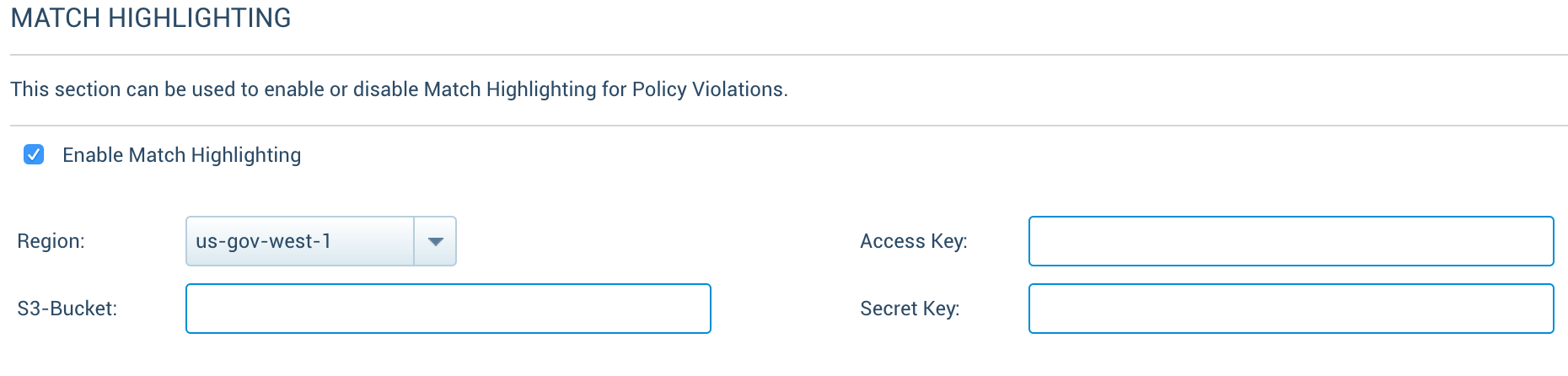 Near Real-time Email DLP (beta)Skyhigh Email DLP allows you to apply DLP policies to your Exchange Online deployment using email journaling in Exchange Online. Journaling gives you the ability to of sending email traffic through Skyhigh via API.	 Global Administrator role in your Office 365 account. You'll need to grant Skyhigh permissions to several functions to enable email journaling	 A list of all email domains for your organization. It's important to know the full scope of email domains that should be subject to DLP	A pre-configured quarantine email mailbox, ready to receive any forwarded quarantined emails. This email must be in a domain included in the list above	A pre-configured secondary email address where undeliverable journaled messages will be sent if a problem prevents delivery to Skyhigh  A pre-configured group in Office 365 to test with Skyhigh before deploying Email DLP to your entire enterprise Cloud Access Policies Cloud Access Policies without Device Certificate CheckCloud Access Policies are an important part of protecting access to cloud data and managing devices. Cloud Access Polices can be set up to block access to all uploads for a service, for example, or to require step-up authentication before downloading a file.Cloud Access policies to block downloads – Business use caseCloud Access policies to block access based on IP addresses – Customer’s VPN Subnet Cloud Access Policies with Device Certificate CheckSkyhigh provides functionality which will allow an organization to confirm that a device a user is using to access a sanction corporate solution, like Office 365 or Salesforce, is a managed device by requesting that a corporate deployed certificate exists on the endpoint or application. Skyhigh reverse proxy for O365  All the devices should have the client certificate pushed Root Certificate (PEM Format) Maximum chain depth: Hierarchy of the certificate trustCloud Access Policies with Device Certificate Check and Unique Device IDsSkyhigh can be integrated with MDM Solutions (Airwatch/Mobile Iron) to do a second layer check against the certificate and UDID of the device. If the UDID of the device is in the SAN list on the certificate, then it passes the second layer.  AirWatch/Mobile Iron should be configured with Enterprise CA (known CA, self-signed CA won't work).  Configure Device Profiles for Certificate-based Authentication All the devices should be enrolled with AirWatch/Mobile Iron. AirWatch/Mobile Iron should push the device certificate which contains UDID in SubjectAlternativeNameAppendix I – Skyhigh Enterprise ConnectorThe Skyhigh Enterprise Connector acts as a broker between the Customer’s environment and Skyhigh and enables multiple use cases to be implemented Specifically for Office 365, it would be used to implement the SIEM integration and Active Directory attribute based DLP User Groups. The same Enterprise Connector service can be used to implement both these use cases and also, if the Customer already has Skyhigh for Shadow IT implemented with Enterprise Connector setup for log processing, the same can be re-used here.The following are the minimum recommended specifications for the Enterprise Connector Virtual Machine. If Customer has Skyhigh for Shadow IT implemented, the recommended specifications for the Enterprise Connector VM for Skyhigh for Shadow IT will take precedence over the below.EnvironmentService account UsernameSandboxProductionSandboxProduction# of processing cores48RAM8 GB16 GBHDD100 GB100 GBOperating SystemWindows 8 and above (64-bit), Windows Server 2008 and above, RedHat/CentOS 6 and above, 64-bit.Windows 8 and above (64-bit), Windows Server 2008 and above, RedHat/CentOS 6 and above, 64-bit.SandboxProduction# of processing cores24RAM4 GB8 GBHDD100 GB100 GBOperating SystemWindows 8 and above (64-bit), Windows Server 2008 and above, RedHat/CentOS 6 and above, 64-bit.Windows 8 and above (64-bit), Windows Server 2008 and above, RedHat/CentOS 6 and above, 64-bit.